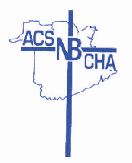 FORMULAIRE D’INSCRIPTIONAssociation Catholique de la Santé du Nouveau-Brunswick2018 Vous pouvez remplir ce formulaire en ligne : cliquez sur l’icône courriel au haut de l’écran et expédiez votre message à: ebowes@chpchi.com, ou alors envoyez-le par télécopieur au numéro (506) 778-5303.Nom:  	Poste:  	Établissement:  	Adresse postale:  	Ville et code postal: 	Téléphone: au travail (____)	Cellulaire: (____) 	Télécopieur: (___)  ___________________ Courriel: 	Prévois tu assister au banquet?: 	Vas-tu être accompagné d’un invité? (20$ supplémentaires) :                                                                Veuillez retourner à:Mme Eileen BowesSanté catholique internationale 1773, rue Water   Miramichi (NB)E1N 1B2Tél.: (506) 778-5302   Télécopieur: (506) 778-5303